					ПРЕСС-РЕЛИЗ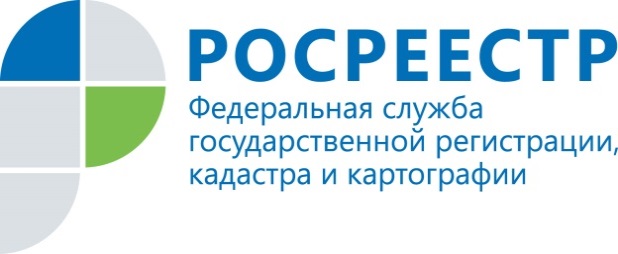 Об итогах мониторинга межевых и технических плановУправление Росреестра по Нижегородской области в рамках полномочий по федеральному государственному надзору в области геодезии и картографии (далее – госгеонадзор), в целях профилактики нарушений обязательных требований законодательства при осуществлении кадастровой деятельности осуществляет мониторинг межевых и технических планов на предмет оценки достоверности сведений об используемых координатах пунктов исходной геодезической основы, состоянии геодезических пунктов и средствах измерений, а также соблюдения требований к точности и методам определения координат характерных точек границ земельного участка и иного объекта недвижимости.  Мониторинг осуществляется как в отношении межевых и технических планов, уже содержащихся в Едином государственном реестре недвижимости (ЕГРН), так и представленных с заявлениями об осуществлении государственного кадастрового учета. В первом случае, при обнаружении нарушений кадастровому инженеру направляется письмо о недопустимости нарушений и необходимости принятия мер по их дальнейшему недопущению. Во втором случае, при обнаружении нарушений, связанных с неверными исходными данными, некорректным определением координат, государственный кадастровый учет подлежит приостановлению.В обязательном порядке материалы мониторинга по каждому инженеру направляются в саморегулируемую организацию (СРО) для принятия мер дисциплинарного воздействия, а также и для учета, обобщения и дальнейшего использования, в том числе и в методической работе с кадастровыми инженерами.За  2018 год Управлением было рассмотрено более 1400 межевых и технических планов, из них выявлено 89 планов с  нарушениями в области геодезии, в общей сложности  33  кадастровыми инженерами допущено 103 нарушения обязательных требований. Управление Росреестра по Нижегородской области напоминает кадастровым инженерам о необходимости более внимательного и ответственного подхода к подготовке и формированию межевых и технических планов, неукоснительного соблюдения требований законодательства. Внесение недостоверных сведений об исходной геодезической основе, полученных из неофициальных источников, нарушения требований к точности и методам определения координат характерных точек границ объекта кадастровых работ будет являться не только основанием для приостановления государственного кадастрового учета, но и для направления материалов обнаруженного нарушения в органы прокуратуры для возбуждения дела об административном правонарушении по         ст. 14.35 кодекса об административных правонарушениях Российской Федерации.Пресс-службаУправления Росреестра по Нижегородской области Екатерина Полимователефон: 8 (831) 439 75 19е-mail: press@r52.rosreestr.ruсайт: https://www.rosreestr.ru/